La Administración de Servicios Generales (ASG)  tiene como una de sus funciones principales la administración y el control de la flota del gobierno. El área de transporte y mantenimiento de vehículos de motor de la administración tiene encomendado llevar a cabo esta función. Dentro de ellas están incluidas las siguientes actividades: identificación, control, mantenimiento, uso y asignación de cada vehículo. La Administración de Servicios Generales (ASG) establece las normas que regirán la identificación y el control de cada vehículo oficial, las normas que establecen el alcance del uso y el uso adecuado de los vehículos del Gobierno, las normas de administración general de la flota y las reglas de mantenimiento de los vehículos oficiales.La Administración cuenta con los siguientes programas interagenciales:Transporte y Mantenimiento de VehículosPrograma de Compras, Servicios y SuministrosPrograma de Propiedad ExcedenteInstituto de AdiestramientosRegistro Único de Licitadores (RUL)- https://rul.asg.pr.gov/Personal administrativo de las agencias de gobiernoConductores de vehículos oficialesCiudadanía en generalEl propósito es establecer las normas que regularán las actividades de la flota del gobierno, así como establecer las obligaciones y responsabilidades de todas las personas que vienen directa o indirectamente en contacto con la flota del gobierno.Esta información fue revisada y aprobada por la agencia. Es responsabilidad del ciudadano orientarse sobre toda documentación  adicional, y de ser necesario, solicitar asesoría de un especialista. Tu Línea de Servicios de Gobierno 3-1-1 no está autorizada a ofrecer ningún tipo de asesoría, completar solicitudes y/o formularios a nombre del ciudadano. Es importante que el ciudadano conozca  que para someter una querella por mal uso de un vehículo de gobierno debe tener el número de tablilla (ver plantilla Radicación de Querella por Mal Uso de Vehículos de Gobierno).Directorio de la Administración de Servicios Generales (ASG)Lugar:	Administración de Servicios Generales                      Ave. Barbosa                     Esquina Quisqueya                     Hato Rey PR 00919Horario:	      Lunes a Viernes                      7:30 am – 12:00 pm                     1:00 pm-    4:00 pmTeléfono:	       (787)759-7676                       (787)759-7675Fax:                      (787)753-6160Solicitar el servicio no conlleva costo.No aplica.¿Qué es una flota? Una flota es la cantidad de vehículos o transportes pertenecientes a una empresa, en este caso al gobierno.Página web de la Administración de Servicios Generales- www.asg.pr.gov/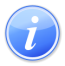 Descripción del Servicio 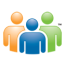 Audiencia y Propósito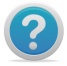 Consideraciones 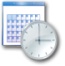 Lugar y Horario de Servicio 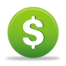 Costo del Servicio y Métodos de Pago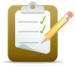 Requisitos para Obtener Servicio 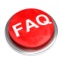 Preguntas Frecuentes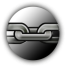 Enlaces Relacionados